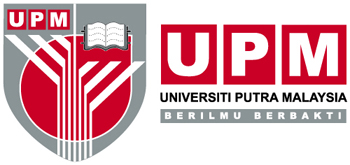 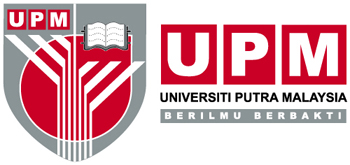 *NOTE: STUDENT’S MASTER/PHD BY RESEARCH IN DEPARTMENT OF CHEMISTRY ONLY ALLOW TO TAKE COURSES IN COLUMN (2). BUT IF THEY WANT TO TAKE COURSES IN COLUMN 1 (LIMITED SEAT), PLEASE CONTACT THE COORDINATOR, PROF DR. NOR AZAH YUSOF (azahy@upm.edu.my)(1) MASTER IN ANALYTICAL CHEMISTRY(1) MASTER IN ANALYTICAL CHEMISTRY(1) MASTER IN ANALYTICAL CHEMISTRY(1) MASTER IN ANALYTICAL CHEMISTRY(1) MASTER IN ANALYTICAL CHEMISTRY(1) MASTER IN ANALYTICAL CHEMISTRY(2) MASTER/PHD BY RESEARCH(2) MASTER/PHD BY RESEARCH(2) MASTER/PHD BY RESEARCH(2) MASTER/PHD BY RESEARCHNO.CODE/TITLE/HOURSDAY/TIMELOCATIONLECTURERCODE/TITLE/HOURSCODE/TITLE/HOURSDAY/TIMELOCATIONLECTURERCHM5001Statistics and Chemometrics for Analytical ChemistryStatistik dan Kemometrik untuk Kimia Analisis/3 hoursMonday6-9 pmOnlineAssoc. Prof. Dr. Jaafar AbdullahCHM5901Research Methodology/3CHM5901Research Methodology/3Tuesday15-17BSF206/ BSF207 (40) Prof. Dr. Nor Azah Yusof (2)Prof. Madya Dr. Yusran Sulaiman (1)CHM5002Laboratory SafetyKeselamatan Makmal/3 hoursTuesday6-9 pmOnlineDr. Mohamed Ibrahim Mohamed TahirDr. Mohd Izham SaimanCHM5002Laboratory Safety/3CHM5002Laboratory Safety/3Thursday15-17BSF206/ BSF207 (40) Prof. Madya Dr. Jaafar Abdullah (1)Prof. Madya Dr. Irmawati Ramli (2)CHM5406Atomic SpectroscopySpektroskopi Atomik/3 hoursWednesday6-9 pmOnlineProf. Dr. Lim Hong NgeeAssoc. Prof. Dr. Bimo Ario TejoCHM5202Molecular Spectroscopy/3CHM5202Molecular Spectroscopy/3Wednesday15-17BSF206/ BSF207 (20)) Prof. Madya Dr. Bimo Ario Tejo (2)Prof. Madya Dr. Emilia Abd Malek (1)CHM5407Separation TechniquesTeknik-teknik Pemisahan/3 hoursThursday6-9 pmOnlineAssoc. Prof. Dr. Abdul Halim AbdullahAssoc. Prof. Dr. Intan Safinar IsmailADKDr. Mohd Haniff WahidCHM5901Research MethodologyKaedah Penyelidikan Kimia/3 hoursSaturday9 am -12 OnlineProf. Dr. Nor Azah YusofADKCHM5998AMaster DisertationDisertasi Master/3 hoursEvery semesterOnlineAssoc. Prof. Dr. Shahrul Ainliah Alang AhmadADKCHM/FST/ ESCElektif  CHM5301Solid State CharacterisationPencirian Keadaan Pepejal/3 hoursFriday6-9 pmOnlineAssoc. Prof.  Dr. Tan Kar BanProf. Dr. Zulkarnain ZainalADKCHM/FST/ ESCElektif  CHM5403Sensor TechnologyTeknologi Sensor/ 3 hoursFriday6-9 pmOnlineProf. Dr. Nor Azah YusofAssoc. Prof. Dr. Jaafar AbdullahNota: Cadangan pendaftaran Kursus – Pelajar semester pertama diperlukan untuk mendaftar dua kursus (6 Jam Kredit)Note: Suggested Courses to Register – First Semester student is required to register two courses (6 Credit hours)Nota: Cadangan pendaftaran Kursus – Pelajar semester pertama diperlukan untuk mendaftar dua kursus (6 Jam Kredit)Note: Suggested Courses to Register – First Semester student is required to register two courses (6 Credit hours)Nota: Cadangan pendaftaran Kursus – Pelajar semester pertama diperlukan untuk mendaftar dua kursus (6 Jam Kredit)Note: Suggested Courses to Register – First Semester student is required to register two courses (6 Credit hours)Nota: Cadangan pendaftaran Kursus – Pelajar semester pertama diperlukan untuk mendaftar dua kursus (6 Jam Kredit)Note: Suggested Courses to Register – First Semester student is required to register two courses (6 Credit hours)1.SPS 6999 (PhD)/SPS5999 (MS)Penyelidikan PhD/MSPhD and MS ResearchWajib daftar setiap SemesterCompulsory to register every semester(6,9,12 credits)2.SPS 6903 (PhD)/SPS 5903 (MS)Proposal SeminarSeminar ProposalSemester 1 atau 2Semester 1 or 23.KursusCourse2 Kursus (6 Kredit)2 Courses (6 Credits)Daftar 2 kursus setiap semesterRegister 2 courses per semesterJumlahTotalJumlahTotalTidak boleh melebihi 15 jam kredit setiap semesterDo not exceed 15 credits for each semesterTidak boleh melebihi 15 jam kredit setiap semesterDo not exceed 15 credits for each semester